A CooperVision a világ egyik vezető lágy kontaktlencse gyártója, mely napi eldobható, kéthetes és havi kontaktlencsék teljes választékát gyártja. Az amerikai tulajdonú multinacionális vállalat a világon egyedülállóan, a legszélesebb termékportfólióval van jelen a kontaktlencse piacon, mintegy 100 országban. A magyarországi leányvállalat, a CooperVision CL Kft. 2005-ben alakult Gyálon, és több mint 1400 munkavállalót foglalkoztat.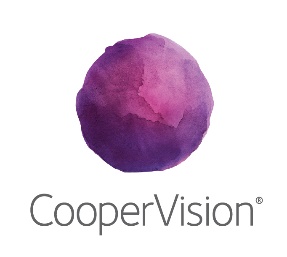 Jelenleg az alábbi pozícióba keresünk új munkatársat:Karbantartó technikusFeladatok: A karbantartási munkák napi szintű elvégzése, technológiai problémák elhárításaA meghibásodások azonnali elhárítása, amennyiben nem megoldható a probléma, külső segítség kéréseAz új gyártástechnológiák és gyártósorok beüzemelése, üzemeltetése A gyártósorokon történő beavatkozások dokumentálásaElvárások:Középfokú elektrotechnikai, mechanikai, vagy mechatronikai műszerész végzettségAlapszintű számítástechnikai, informatikai ismeretekElőny, de nem feltétel:Automata gyártósorok mellett szerzett tapasztalatAngol nyelvismeretRobotika ismeretMunkarend: 3+3 műszakos (váltott műszak)Amit kínálunk: Versenyképes juttatási csomagFejlődési lehetőségBarátságos és ösztönző munkahelyi légkörStabil vállalati háttér, modern munkakörnyezetMunkába járás támogatása, Budapestről céges autóbusz (20 perces menetidő)Jelentkezéseket az alábbi e-mail címre várjuk:  Career@hu.coopervision.com